Tisková zpráva 2/2012TZB-info na výstavě Infotherma 2012 v OstravěTZB-info bylo řadu let významným mediálním partnerem této velmi úspěšné výstavy. V letošním roce jsme se rozhodli zúčastnit vlastním stánkem, který po dohodě s organizátory výstavy byl koncipován jako poradenské místo pro ceny energií. Porovnání cen dodavatelů plynu a elektřiny v regionu severní Morava vzbudilo velký zájem.Ing. Milan Bechyně, který má na TZB-info na starost téma Ceny paliv a energií připravil cenové porovnání dodavatelů, kteří jsou aktivní v regionu  severní Morava. Porovnání i s dalšími informacemi na velkých tabulích návštěvníky skutečně zaujalo. 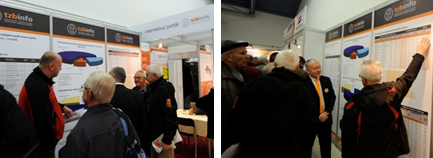 S ohledem na zájem, který téma vyvolalo na výstavě, jsme problematiku vydali i jako článek na portálu TZB-info pod názvem Rozdíly v cenách plynu pro domácnosti jsou výrazné.  Jen za první měsíc si jej přečetlo 3590 čtenářů.Živá diskuse na téma „kotlíková dotace“ Na TZB-info se před výstavou živě diskutovalo o tzv. kotlíkové dotaci. Odborníci diskutovali v článcích, čtenáři na našem facebooku. Vzhledem k tomu, že dotace na automatické kotle na uhlí byla poskytována  v Moravskoslezském kraji, bylo jasné, že to bude i živé téma na Infothermu.  Ačkoliv zaznělo, že podmínky pilotní dotace nebyly nastaveny příliš šťastně, téma je stále živé jak pro ministerstvo, kraj, potenciální žadatele, na které se nyní nedostalo, tak i pro zainteresované firmy. Souhrn zajímavostí k tomuto tématu nabízí článek  Zajímavosti ze třetího dne mezinárodní výstavy Infotherma v Ostravě. Podrobnosti a další informace k průběhu veletrhu: Ing. Milan Bechyněe-mail: milan.bechyne@topinfo.cz